Eco Gobelets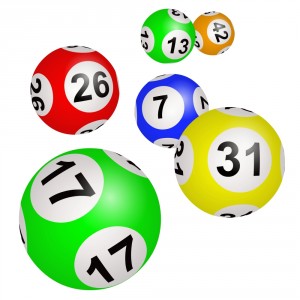 AAPEEM1 € de cautionpar gobelet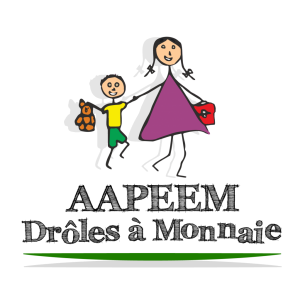 Avec la participation de la ville de Monnaie  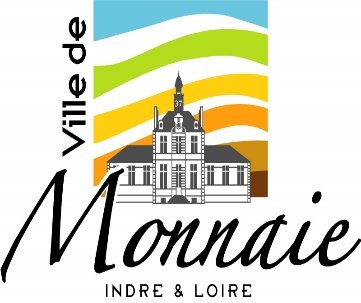 CARTONS1 carton…………...3 €4 cartons…………...10 €6 cartons…………...14 €1 planche(6 cartons) ......14 €10 cartons…………...20 €Bingo :1 partie …… 2 €3 parties …… 5 €1 carton offert par enfant de – 12 ans.Mise MAXIMALE par participant : 20 €Avec la participation de la ville de Monnaie  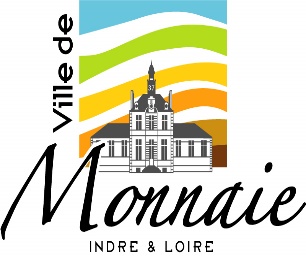 RESTAURATIONFormule Menu 3 €Sandwich* + Part de gâteau*+ Boisson sans alcool*SANDWICH - 2 €Jambon-beurre  - Rillettes *CHIPS * (sachet) - 1 €SUCETTE  – 0.50 €Avec la participation de la ville de Monnaie   BOISSONSBOUTEILLE - Eau (1.5 litres)	1 €VERRE (+ consigne Eco-gobelet 1 €)OranginaOasisCoca-colaEau (menthe/grenadine)  Thé/CaféBièreVin rosé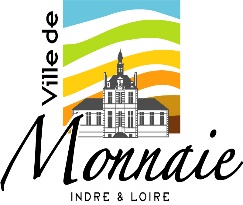                  Avec la participation de la ville de Monnaie.Loto organisé par l’AAPEEMOuverture des portes ce samedi18h00(Partie à 20h00)Avec la participation de la ville de Monnaie  Loto organisé par l’AAPEEMOuverture des portes dimanche13h00(Partie à 14h00)Avec la participation de la ville de Monnaie  1 carton3 €1 carton3 €2 cartons6 €2 cartons6 €3 cartons9 €3 cartons9 €4 cartons10 €4 cartons10 €5 cartons13 €5 cartons13 €6 cartons14 €6 cartons14 €7 cartons17 €7 cartons17 €8 cartons20 €8 cartons20 €9 cartons23 €9 cartons23 €10 cartons20 €10 cartons20 €                  Bon valable pour le retrait                    d’un lot de consolation.               Valable uniquement ce samedi.                                        Bon n°1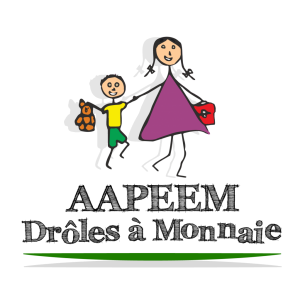                   Bon valable pour le retrait                    d’un lot de consolation.               Valable uniquement ce samedi.                                        Bon n°1                  Bon valable pour le retrait                    d’un lot de consolation.               Valable uniquement ce samedi.                                        Bon n°1                  Bon valable pour le retrait                    d’un lot de consolation.               Valable uniquement ce samedi.                                        Bon n°2                  Bon valable pour le retrait                    d’un lot de consolation.               Valable uniquement ce samedi.                                        Bon n°2                  Bon valable pour le retrait                    d’un lot de consolation.               Valable uniquement ce samedi.                                        Bon n°2                  Bon valable pour le retrait                    d’un lot de consolation.               Valable uniquement ce samedi.                                        Bon n°3                  Bon valable pour le retrait                    d’un lot de consolation.               Valable uniquement ce samedi.                                        Bon n°3                  Bon valable pour le retrait                    d’un lot de consolation.               Valable uniquement ce samedi.                                        Bon n°3                  Bon valable pour le retrait                    d’un lot de consolation.               Valable uniquement ce samedi.                                        Bon n°4                  Bon valable pour le retrait                    d’un lot de consolation.               Valable uniquement ce samedi.                                        Bon n°4                  Bon valable pour le retrait                    d’un lot de consolation.               Valable uniquement ce samedi.                                        Bon n°4                  Bon valable pour le retrait                    d’un lot de consolation.               Valable uniquement ce samedi.                                        Bon n°5                  Bon valable pour le retrait                    d’un lot de consolation.               Valable uniquement ce samedi.                                        Bon n°5                  Bon valable pour le retrait                    d’un lot de consolation.               Valable uniquement ce samedi.                                        Bon n°5                  Bon valable pour le retrait                    d’un lot de consolation.               Valable uniquement ce samedi.                                        Bon n°6                  Bon valable pour le retrait                    d’un lot de consolation.               Valable uniquement ce samedi.                                        Bon n°6                  Bon valable pour le retrait                    d’un lot de consolation.               Valable uniquement ce samedi.                                        Bon n°6                  Bon valable pour le retrait                    d’un lot de consolation.               Valable uniquement ce samedi.                                        Bon n°7                  Bon valable pour le retrait                    d’un lot de consolation.               Valable uniquement ce samedi.                                        Bon n°7                  Bon valable pour le retrait                    d’un lot de consolation.               Valable uniquement ce samedi.                                        Bon n°7                  Bon valable pour le retrait                    d’un lot de consolation.               Valable uniquement ce samedi.                                        Bon n°8                  Bon valable pour le retrait                    d’un lot de consolation.               Valable uniquement ce samedi.                                        Bon n°8                  Bon valable pour le retrait                    d’un lot de consolation.               Valable uniquement ce samedi.                                        Bon n°8                  Bon valable pour le retrait                    d’un lot de consolation.               Valable uniquement ce samedi.                                        Bon n°9                  Bon valable pour le retrait                    d’un lot de consolation.               Valable uniquement ce samedi.                                        Bon n°9                  Bon valable pour le retrait                    d’un lot de consolation.               Valable uniquement ce samedi.                                        Bon n°9                  Bon valable pour le retrait                    d’un lot de consolation.               Valable uniquement ce samedi.                                      Bon n°10                  Bon valable pour le retrait                    d’un lot de consolation.               Valable uniquement ce samedi.                                      Bon n°10                  Bon valable pour le retrait                    d’un lot de consolation.               Valable uniquement ce samedi.                                      Bon n°10                  Bon valable pour le retrait                    d’un lot de consolation.               Valable uniquement ce samedi.                                      Bon n°11                  Bon valable pour le retrait                    d’un lot de consolation.               Valable uniquement ce samedi.                                      Bon n°11                  Bon valable pour le retrait                    d’un lot de consolation.               Valable uniquement ce samedi.                                      Bon n°11                  Bon valable pour le retrait                    d’un lot de consolation.               Valable uniquement ce samedi.                                      Bon n°12                  Bon valable pour le retrait                    d’un lot de consolation.               Valable uniquement ce samedi.                                      Bon n°12                  Bon valable pour le retrait                    d’un lot de consolation.               Valable uniquement ce samedi.                                      Bon n°12                  Bon valable pour le retrait                    d’un lot de consolation.               Valable uniquement ce samedi.                                      Bon n°13                  Bon valable pour le retrait                    d’un lot de consolation.               Valable uniquement ce samedi.                                      Bon n°13                  Bon valable pour le retrait                    d’un lot de consolation.               Valable uniquement ce samedi.                                      Bon n°13                  Bon valable pour le retrait                    d’un lot de consolation.               Valable uniquement ce samedi.                                      Bon n°14                  Bon valable pour le retrait                    d’un lot de consolation.               Valable uniquement ce samedi.                                      Bon n°14                  Bon valable pour le retrait                    d’un lot de consolation.               Valable uniquement ce samedi.                                      Bon n°14                  Bon valable pour le retrait                    d’un lot de consolation.               Valable uniquement ce samedi.                                      Bon n°15                  Bon valable pour le retrait                    d’un lot de consolation.               Valable uniquement ce samedi.                                      Bon n°15                  Bon valable pour le retrait                    d’un lot de consolation.               Valable uniquement ce samedi.                                      Bon n°15                  Bon valable pour le retrait                    d’un lot de consolation.               Valable uniquement ce samedi.                                      Bon n°16                  Bon valable pour le retrait                    d’un lot de consolation.               Valable uniquement ce samedi.                                      Bon n°16                  Bon valable pour le retrait                    d’un lot de consolation.               Valable uniquement ce samedi.                                      Bon n°16                  Bon valable pour le retrait                    d’un lot de consolation.               Valable uniquement ce samedi.                                      Bon n°17                  Bon valable pour le retrait                    d’un lot de consolation.               Valable uniquement ce samedi.                                      Bon n°17                  Bon valable pour le retrait                    d’un lot de consolation.               Valable uniquement ce samedi.                                      Bon n°17                  Bon valable pour le retrait                    d’un lot de consolation.               Valable uniquement ce samedi.                                      Bon n°18                  Bon valable pour le retrait                    d’un lot de consolation.               Valable uniquement ce samedi.                                      Bon n°18                  Bon valable pour le retrait                    d’un lot de consolation.               Valable uniquement ce samedi.                                      Bon n°18                  Bon valable pour le retrait                    d’un lot de consolation.               Valable uniquement ce samedi.                                      Bon n°19                  Bon valable pour le retrait                    d’un lot de consolation.               Valable uniquement ce samedi.                                      Bon n°19                  Bon valable pour le retrait                    d’un lot de consolation.               Valable uniquement ce samedi.                                      Bon n°19                  Bon valable pour le retrait                    d’un lot de consolation.               Valable uniquement ce samedi.                                      Bon n°20                  Bon valable pour le retrait                    d’un lot de consolation.               Valable uniquement ce samedi.                                      Bon n°20                  Bon valable pour le retrait                    d’un lot de consolation.               Valable uniquement ce samedi.                                      Bon n°20                  Bon valable pour le retrait                    d’un lot de consolation.            Valable uniquement ce dimanche.                                        Bon n°1                  Bon valable pour le retrait                    d’un lot de consolation.            Valable uniquement ce dimanche.                                        Bon n°1                  Bon valable pour le retrait                    d’un lot de consolation.            Valable uniquement ce dimanche.                                        Bon n°1                  Bon valable pour le retrait                    d’un lot de consolation.            Valable uniquement ce dimanche.                                        Bon n°2                  Bon valable pour le retrait                    d’un lot de consolation.            Valable uniquement ce dimanche.                                        Bon n°2                  Bon valable pour le retrait                    d’un lot de consolation.            Valable uniquement ce dimanche.                                        Bon n°2                  Bon valable pour le retrait                    d’un lot de consolation.            Valable uniquement ce dimanche.                                        Bon n°3                  Bon valable pour le retrait                    d’un lot de consolation.            Valable uniquement ce dimanche.                                        Bon n°3                  Bon valable pour le retrait                    d’un lot de consolation.            Valable uniquement ce dimanche.                                        Bon n°3                  Bon valable pour le retrait                    d’un lot de consolation.            Valable uniquement ce dimanche.                                        Bon n°4                  Bon valable pour le retrait                    d’un lot de consolation.            Valable uniquement ce dimanche.                                        Bon n°4                  Bon valable pour le retrait                    d’un lot de consolation.            Valable uniquement ce dimanche.                                        Bon n°4                  Bon valable pour le retrait                    d’un lot de consolation.            Valable uniquement ce dimanche.                                        Bon n°5                  Bon valable pour le retrait                    d’un lot de consolation.            Valable uniquement ce dimanche.                                        Bon n°5                  Bon valable pour le retrait                    d’un lot de consolation.            Valable uniquement ce dimanche.                                        Bon n°5                  Bon valable pour le retrait                    d’un lot de consolation.            Valable uniquement ce dimanche.                                        Bon n°6                  Bon valable pour le retrait                    d’un lot de consolation.            Valable uniquement ce dimanche.                                        Bon n°6                  Bon valable pour le retrait                    d’un lot de consolation.            Valable uniquement ce dimanche.                                        Bon n°6                  Bon valable pour le retrait                    d’un lot de consolation.            Valable uniquement ce dimanche.                                        Bon n°7                  Bon valable pour le retrait                    d’un lot de consolation.            Valable uniquement ce dimanche.                                        Bon n°7                  Bon valable pour le retrait                    d’un lot de consolation.            Valable uniquement ce dimanche.                                        Bon n°7                  Bon valable pour le retrait                    d’un lot de consolation.            Valable uniquement ce dimanche.                                        Bon n°8                  Bon valable pour le retrait                    d’un lot de consolation.            Valable uniquement ce dimanche.                                        Bon n°8                  Bon valable pour le retrait                    d’un lot de consolation.            Valable uniquement ce dimanche.                                        Bon n°8                  Bon valable pour le retrait                    d’un lot de consolation.            Valable uniquement ce dimanche.                                        Bon n°9                  Bon valable pour le retrait                    d’un lot de consolation.            Valable uniquement ce dimanche.                                        Bon n°9                  Bon valable pour le retrait                    d’un lot de consolation.            Valable uniquement ce dimanche.                                        Bon n°9                  Bon valable pour le retrait                    d’un lot de consolation.            Valable uniquement ce dimanche.                                      Bon n°10                  Bon valable pour le retrait                    d’un lot de consolation.            Valable uniquement ce dimanche.                                      Bon n°10                  Bon valable pour le retrait                    d’un lot de consolation.            Valable uniquement ce dimanche.                                      Bon n°10                  Bon valable pour le retrait                    d’un lot de consolation.            Valable uniquement ce dimanche.                                      Bon n°11                  Bon valable pour le retrait                    d’un lot de consolation.            Valable uniquement ce dimanche.                                      Bon n°11                  Bon valable pour le retrait                    d’un lot de consolation.            Valable uniquement ce dimanche.                                      Bon n°11                  Bon valable pour le retrait                    d’un lot de consolation.            Valable uniquement ce dimanche.                                      Bon n°12                  Bon valable pour le retrait                    d’un lot de consolation.            Valable uniquement ce dimanche.                                      Bon n°12                  Bon valable pour le retrait                    d’un lot de consolation.            Valable uniquement ce dimanche.                                      Bon n°12                  Bon valable pour le retrait                    d’un lot de consolation.            Valable uniquement ce dimanche.                                      Bon n°13                  Bon valable pour le retrait                    d’un lot de consolation.            Valable uniquement ce dimanche.                                      Bon n°13                  Bon valable pour le retrait                    d’un lot de consolation.            Valable uniquement ce dimanche.                                      Bon n°13                  Bon valable pour le retrait                    d’un lot de consolation.            Valable uniquement ce dimanche.                                      Bon n°14                  Bon valable pour le retrait                    d’un lot de consolation.            Valable uniquement ce dimanche.                                      Bon n°14                  Bon valable pour le retrait                    d’un lot de consolation.            Valable uniquement ce dimanche.                                      Bon n°14                  Bon valable pour le retrait                    d’un lot de consolation.            Valable uniquement ce dimanche.                                      Bon n°15                  Bon valable pour le retrait                    d’un lot de consolation.            Valable uniquement ce dimanche.                                      Bon n°15                  Bon valable pour le retrait                    d’un lot de consolation.            Valable uniquement ce dimanche.                                      Bon n°15                  Bon valable pour le retrait                    d’un lot de consolation.            Valable uniquement ce dimanche.                                      Bon n°16                  Bon valable pour le retrait                    d’un lot de consolation.            Valable uniquement ce dimanche.                                      Bon n°16                  Bon valable pour le retrait                    d’un lot de consolation.            Valable uniquement ce dimanche.                                      Bon n°16                  Bon valable pour le retrait                    d’un lot de consolation.            Valable uniquement ce dimanche.                                      Bon n°17                  Bon valable pour le retrait                    d’un lot de consolation.            Valable uniquement ce dimanche.                                      Bon n°17                  Bon valable pour le retrait                    d’un lot de consolation.            Valable uniquement ce dimanche.                                      Bon n°17                  Bon valable pour le retrait                    d’un lot de consolation.            Valable uniquement ce dimanche.                                      Bon n°18                  Bon valable pour le retrait                    d’un lot de consolation.            Valable uniquement ce dimanche.                                      Bon n°18                  Bon valable pour le retrait                    d’un lot de consolation.            Valable uniquement ce dimanche.                                      Bon n°18                  Bon valable pour le retrait                    d’un lot de consolation.            Valable uniquement ce dimanche.                                      Bon n°19                  Bon valable pour le retrait                    d’un lot de consolation.            Valable uniquement ce dimanche.                                      Bon n°19                  Bon valable pour le retrait                    d’un lot de consolation.            Valable uniquement ce dimanche.                                      Bon n°19                  Bon valable pour le retrait                    d’un lot de consolation.            Valable uniquement ce dimanche.                                      Bon n°20                  Bon valable pour le retrait                    d’un lot de consolation.            Valable uniquement ce dimanche.                                      Bon n°20                  Bon valable pour le retrait                    d’un lot de consolation.            Valable uniquement ce dimanche.                                      Bon n°20Offre valable pour demain1 carton offert pour au moins 1 carton acheté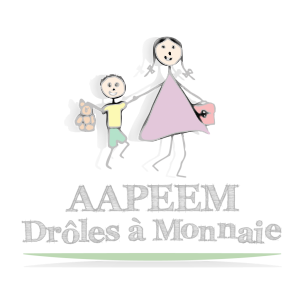 Offre valable pour demain1 carton offert pour au moins 1 carton achetéOffre valable pour demain1 carton offert pour au moins 1 carton achetéOffre valable pour demain1 carton offert pour au moins 1 carton achetéOffre valable pour demain1 carton offert pour au moins 1 carton achetéOffre valable pour demain1 carton offert pour au moins 1 carton achetéOffre valable pour demain1 carton offert pour au moins 1 carton achetéOffre valable pour demain1 carton offert pour au moins 1 carton achetéOffre valable pour demain1 carton offert pour au moins 1 carton achetéOffre valable pour demain1 carton offert pour au moins 1 carton achetéOffre valable pour demain1 carton offert pour au moins 1 carton achetéOffre valable pour demain1 carton offert pour au moins 1 carton achetéOffre valable pour demain1 carton offert pour au moins 1 carton achetéOffre valable pour demain1 carton offert pour au moins 1 carton achetéOffre valable pour demain1 carton offert pour au moins 1 carton acheté